INVITATION FOR PROPOSAL AND BIDTECHNICAL SUPPORT TO BOLTON TOWN HALLJune 12, 2017  11:00 a.m.CTS Services Inc.260 Maple StreetBellingham, Ma 02019Avatar Computing, Inc. 146 Main Street, Suite 402Worcester, MA 01608CMGEEKS, Inc.		Awarded ($21,000.00)	243 Bullard RoadOakham, Ma 01068Ockers Company830 West Chestnut StreetBrockton, Ma 02301Ayacht Technology Solutions289 Seven Bridge RoadLancaster, MA 01523Protocol Networks Inc.15 Shore DriveJohnston, RI 02919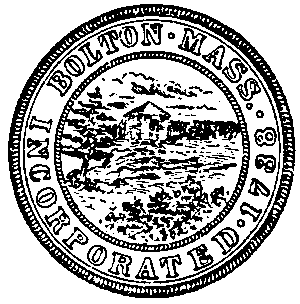 Town of Town of Town of Town of Town of Town of Town of Town of Town of Town of Town of Town of Town of Town of Town of Town of Town of Town of Town of Town Hall,  Town Hall,  Town Hall,  Town Hall,  Town Hall,  Town Hall,  Town Hall,  Town Hall,  Town Hall,  Town Hall,  Town Hall,  Town Hall,  Town Hall,  Town Hall,  Town Hall,  Town Hall,  Town Hall,  Town Hall,  Town Hall,  Phone 978-779-2297    Fax 978-779-5461Phone 978-779-2297    Fax 978-779-5461Phone 978-779-2297    Fax 978-779-5461Phone 978-779-2297    Fax 978-779-5461Phone 978-779-2297    Fax 978-779-5461Phone 978-779-2297    Fax 978-779-5461Phone 978-779-2297    Fax 978-779-5461Phone 978-779-2297    Fax 978-779-5461Phone 978-779-2297    Fax 978-779-5461Phone 978-779-2297    Fax 978-779-5461Phone 978-779-2297    Fax 978-779-5461Phone 978-779-2297    Fax 978-779-5461Phone 978-779-2297    Fax 978-779-5461